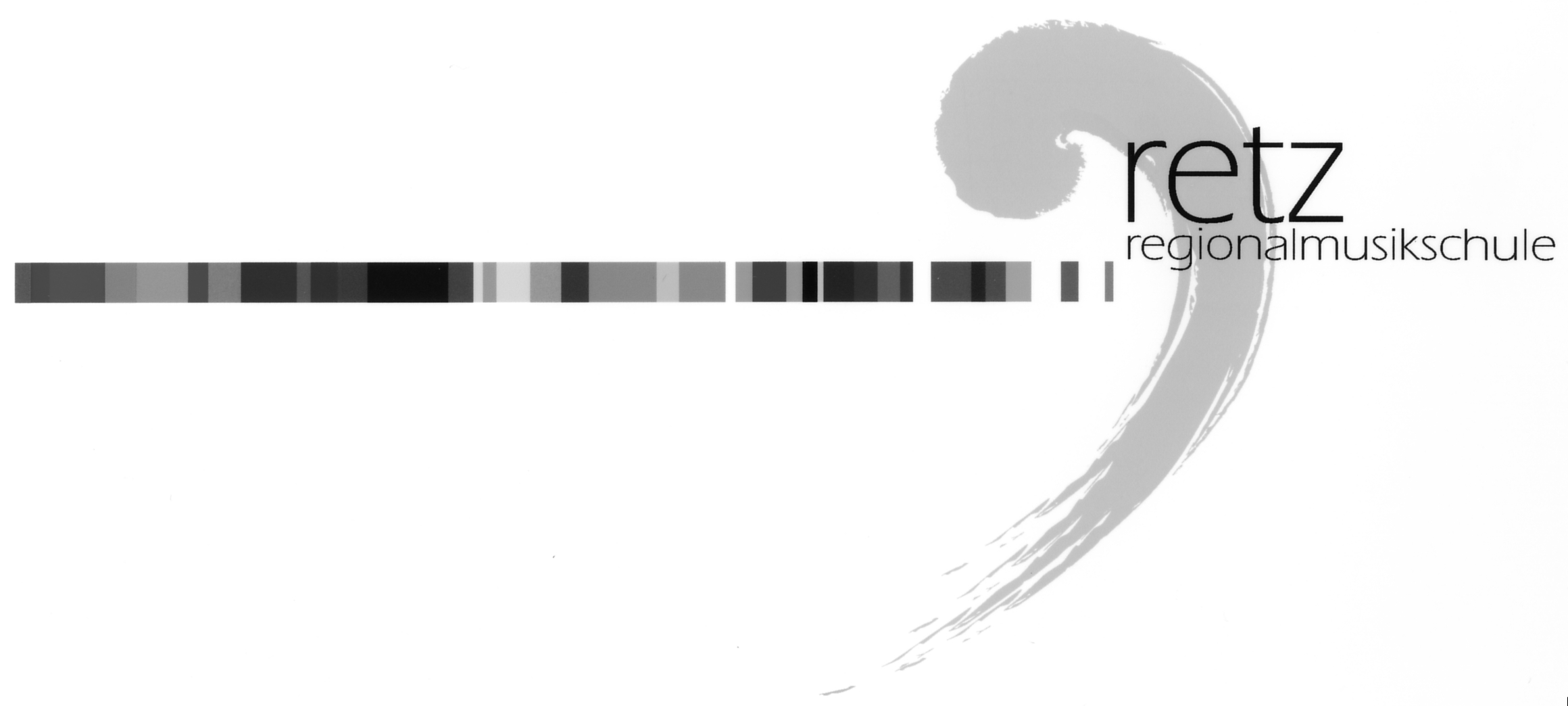 MIT PAUKEN UND TROMPETENKlassenabend der Klassen von ML Robert Eigner und ML Gerald HoffmannDienstag, den 18. Juni 2013 – 18.30 UhrMusikheim ZellerndorfKONZERTPROGRAMMPrelude zum „Te Deum“					Marc Antonine CharpentierLa Rejouissance aus der Feuerwerksmusik			Georg Friedrich HändelRock No.1							Gerhard BergauerLukas Pamperl, Thomas Schönhofer, Matthias Bartholomäus, Michael Buchmayer, Lorenz WidernaRock No.2							Gerhard BergauerFlorian Pröglhöf, Alois GesslOld McDonald had a farmMartin Honsig							traditionalTschüss, FreundeAnnika Nader							Tijmen Botma/ Jaap KasteleinSchunkelwalzerMichael Schneider						Tijmen Botma/ Jaap KasteleinTurmfanfare							Gerhard SowaMarsch							Esprite Philippe ChedevilleMarsch der britischen Grenadiere				unbekanntIm Kerzenschein							Wilhelm EnsfellnerFlorian Graf, MarimbaphonBernalillo							Maxine LefeverJohannes und Thomas Honsig, Pascal Schopf, Markus HauerTrumpet VoluntaryStefanie Laudon						, 	John StanlySarabandeGerald Arthold							Hubert SteppanPromenade, op 31Tobias Fiedler							Jacques CharronThomas Wally							österr. ZapfenstreichBirgit Trauner				Signal aus der Overture zur Leonore	                              Nr. 2 und Nr.3, Ludwig von BeethovenVinzenz Bussek						Trauermarsch aus der 5. Sinfonie cis Moll, Satzbezeichnung: In gemessenem Schritt. Streng. Wie ein Kondukt, Gustav MahlerMatthias Rain							Intrade für Trompete und PaukeAllegro No.27							Harald DemerNadine SchneiderIst wohl eine schöne Zeit					traditionellWann du durchgehst durchs Tal				traditionellKirchenintrade aus Landeck					unbekanntMaria Theresia Fanfare					unbekanntTrompetenensemble X Large und Pauke:Gerald Arthold, Niklas Bauer, Marc Berger, Vinzenz Bussek, Gerhard Fegerl, Tobias Fiedler, Sebastian Laudon, Stefanie Laudon, Thomas Honsig, Birgit Trauner, Matthias Rain, Thomas Wally, Daniel Ziegler, Florian Schleifer, Stefan Spitaler, Johannes Kremser; Nadine SchneiderKorrepetitor:ML Dominik OberenzerProgrammänderung vorbehalten!play music – not notes(Frederick Fennel, USA)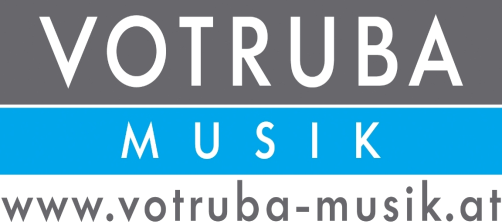 Eintritt frei – Spenden erbetenBesuchen Sie die Website der Musikschule Retz.www.musikschuleretz.com